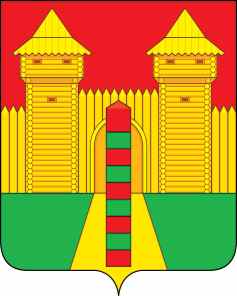 АДМИНИСТРАЦИЯ  МУНИЦИПАЛЬНОГО  ОБРАЗОВАНИЯ «ШУМЯЧСКИЙ  РАЙОН» СМОЛЕНСКОЙ  ОБЛАСТИРАСПОРЯЖЕНИЕот  14.12.2020г.  №412-р           п. ШумячиО  согласовании списания объекта основных средств            В соответствии с постановлением Администрации муниципального образования «Шумячский район» Смоленской области от 30.05.2018г. № 273 «Об утверждении Административного регламента исполнения Администрацией муниципального образования «Шумячский район» Смоленской области функции «Согласование списания имущества, переданного в хозяйственное ведение муниципальным предприятиям, и имущества, переданного в оперативное управление муниципальным учреждениям Шумячского района Смоленской области в новой редакции», на основании ходатайства Финансового управления Администрации муниципального образования «Шумячский район» Смоленской области от 11.12.2020г. № 167        1. Согласовать списание кресла «Бруно», 2015 года выпуска, инвентарный номер 110136035, балансовой стоимостью 6150 (шесть тысяч сто пятьдесят) рублей 00 копеек, остаточной стоимостью 0,00 (ноль) рублей, находящегося на балансе  Финансового управления Администрации муниципального образования «Шумячский район» Смоленской области.        2. Утвердить прилагаемый акт о списании объектов нефинансовых активов (кроме транспортных средств) от 11.12.2020г. № 01.         3. Отделу экономики и комплексного развития Администрации муниципального образования «Шумячский район» Смоленской области внести соответствующие изменения в реестр объектов муниципальной собственности.Глава муниципального образования «Шумячский район» Смоленской области                                               А.Н. Васильев